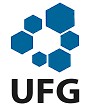 MINISTÉRIO DA EDUCAÇÃOUNIVERSIDADE FEDERAL DE GOIÁSPRÓ-REITORIA DE PÓS-GRADUAÇÃO PROGRAMA DE PÓS-GRADUAÇÃO EM EDUCAÇÃO EM CIÊNCIAS E MATEMÁTICA – PPGECM - EDITAL Nº 04/2022ANEXO IIFORMULÁRIO DE PONTUAÇÃO DO CURRÍCULONome do Candidato: _______________________________________________________________ Observação: Candidato(a): preencha o formulário e indique a pontuação final do seu currículo (Soma de todas as pontuações parciais). Lembre-se que essa pontuação só será homologada pela Comissão de Seleção se ela estiver devidamente comprovada.Nos itens produção bibliográfica, produção técnica, atividades, administração, orientação/supervisão, formação, deve ser considerada somente a produção/atividades no seguinte período (2018 a 2022).Parâmetros de Pontuação do Curriculum VitaePontuação total do currículo: __________TipoItemDescriçãoValor Área de Educação em Ciências e MatemáticaQSubtotal 1Valor Outras ÁreasQSubtotal2TotalPARCIAL1 - Produção técnico-bibliográfica01Artigos publicados em periódicos científicos especializados com corpo editorial avaliados como qualis B6,02,01 - Produção técnico-bibliográfica02Artigos publicados em periódicos científicos especializados com corpo editorial avaliados como qualis A10,03,01 - Produção técnico-bibliográfica03Apresentação de Trabalhos em Eventos Científicos (Máximo 05 apresentações).0,20,11 - Produção técnico-bibliográfica04Resumo em Anais de evento científico (Máximo 05 resumos).0,20,11 - Produção técnico-bibliográfica05Trabalho Completo publicado em Anais de evento científico. (máximo 5 trabalhos)0,50,31 - Produção técnico-bibliográfica06Livros Publicados e/ou Organização de livros por editora com corpo editorial.6,02,01 - Produção técnico-bibliográfica07Capítulos de Livros Publicado por editora com corpo editorial.4,01,01 - Produção técnico-bibliográfica08Participação na comissão organizadora de eventos científicos (Máximo 5)0,10,051 - Produção técnico-bibliográfica09Participação em comitês editoriais de periódicos1,00,32-Atividades10Participação em Seminários, Palestras, Jornadas, Encontros e Congressos (Máximo de 05 participações).0,10,032-Atividades11Monitoria (Máximo de 03 anos).0,2 por ano0,1 por ano2-Atividades12Participação em grupos de estudos e pesquisas, registrados no CNPq ou em IES (máximo 3 anos)0,5 por ano0,3 por ano2-Atividades13Ex-bolsista de Iniciação Científica (PIBIC), PIBID, PROLICEN, OBSERVATÓRIO DA EDUCAÇÃO, PET ou PIVIC (Máximo de 03 anos).1,0 por ano0,6 por ano2-Atividades14Atuação como docente ou coordenador na Educação Básica (Máximo de 05 anos)1,0 por ano0,3 por ano2-Atividades15Disciplinas ministradas em cursos de educação superior (máximo 320 horas)1,0 a cada 64 horas0,3 a cada 64 horas2-Atividades16Cursos Ministrados de 8 a 20 horas (Máximo de 03 cursos).0,30,12-Atividades17Palestrante, conferencista ou participante em mesa redonda em eventoCientífico (máximo 5)1,00,32-Atividades18Coordenação de projetos de pesquisa, extensão ou ensino1,50,52-Atividades19Membro de banca de TCC de curso de graduação (máximo 5)0,50,12-Atividades20Membro de banca de defesa de monografia de pós-graduação lato sensu (Máximo 5)0,60,23-Administração21Membro da diretoria de associações científicas (máximo 5 anos)0,5 por ano0,16 por ano3-Administração22Coordenador de curso de graduação (máximo 3 anos)2,0 por ano1,0 por ano3-Administração23Coordenador de curso de pós-graduação lato sensu (máximo 3 anos)1,0 por ano0,3 por ano4- Orientação/supervisão24Supervisão de estudantes no estágio supervisionado ou PIBID (máximo 10)1,00,54- Orientação/supervisão25Coordenador de área/projeto do PIBID1,50,64- Orientação/supervisão26Orientação de estudantes de graduação em TCC, estágio supervisionado, monitoria, projetos de extensão, ou pós-graduação lato sensu (Máximo 10)1,00,65-Formação27Cursos Específicos < 8 horas (Máximo 05 cursos).0,10,035-Formação28Cursos Específicos de 8 a 20 horas (Máximo 05 cursos).0,30,15-Formação29Cursos Específicos de 21 a 40 horas (Máximo 05 cursos).0,40,135-Formação30Cursos Específicos com mais de 40 horas (Máximo 05 cursos).0,50,165-Formação31Disciplinas cursadas como aluno especial em nível de Pós-Graduação strictu sensu sem a obtenção da titulação (Máximo 16 créditos).0,5 para cada 4 créditos ou 64 horas0,165-Formação32Curso de Pós-graduação Lato Sensu (Máximo de 02 cursos).3,01,05-Formação33Mestrado 8,02,6